План мероприятий по устранению выявленных недостатков и повышению качества условий оказания услугДиректор школы                               Котовская О.И.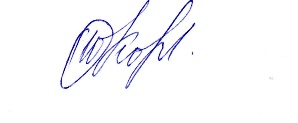 направлениемероприятиеСроки,ответственный  Размещение необходимой информации на официальном сайте в соответствии с утвержденными требованиямиРазмещение информации об описании образовательных программ с приложением их копийДо 01.11.2020 г Кротенко Л.А., заместитель директора школы  Размещение необходимой информации на официальном сайте в соответствии с утвержденными требованиямиРазмещение аннотации к рабочим программам дисциплин (по каждой дисциплине в составе образовательной программы) с приложением их копий (при наличии)До 01.11.2020 г Кротенко Л.А., заместитель директора школы  Размещение необходимой информации на официальном сайте в соответствии с утвержденными требованиямиРазмещение информация о календарных учебных графиках с приложением их копийДо 01.11.2020 г Кротенко Л.А., заместитель директора школы  Размещение необходимой информации на официальном сайте в соответствии с утвержденными требованиямиРазмещение информации о методических и иных документах, разработанных образовательной организацией для обеспечения образовательного процессаДо 01.11.2020 г Кротенко Л.А., заместитель директора школы  Размещение необходимой информации на официальном сайте в соответствии с утвержденными требованиямиРазмещение информации о реализуемых образовательных программах, в том числе о реализуемых адаптированных образовательных программах, с указанием учебных предметов, курсов, дисциплин (модулей), практики, предусмотренных соответствующей образовательной программой, об использовании при реализации указанных образовательных программ электронного обучения и дистанционных образовательных технологий (при наличии)До 01.11.2020 г Кротенко Л.А., заместитель директора школы  Размещение необходимой информации на официальном сайте в соответствии с утвержденными требованиями Размещение наименование образовательной программы До 01.11.2020 г Кротенко Л.А., заместитель директора школымеры по оборудованию территории, прилегающей к зданиям организации, и помещений с учетом доступности для инвалидов:Предусмотреть в проекте строительства нового здания школы и реконструкции существующего здания:оборудование   входных групп пандусами (подъемными платформами); наличие выделенных стоянок для автотранспортных средств инвалидов; наличие адаптированных лифтов, поручней, расширенных дверных проемов; наличие сменных кресел-колясок; наличие специально оборудованных санитарно-гигиенических помещений в организации;Обеспечить дублирование для инвалидов по слуху и зрению звуковой и зрительной информации; До декабря 2020 года.Котовская О.И., директор школыМеры по обеспечению условий доступности, позволяющих инвалидам получать услуги наравне с другими:Предусмотреть возможность предоставления инвалидам по слуху (слуху и зрению) услуг сурдопереводчика (тифлосурдопереводчика);Организовать необходимое обучение (инструктирование) работников школы по сопровождению инвалидов в помещении организации По мере необходимости (при поступлении инвалидам по слуху (слуху и зрению) в школу. Котовская О.И., директор школыДо 31.12.2021 г Кротенко Л.А., заместитель директора школы